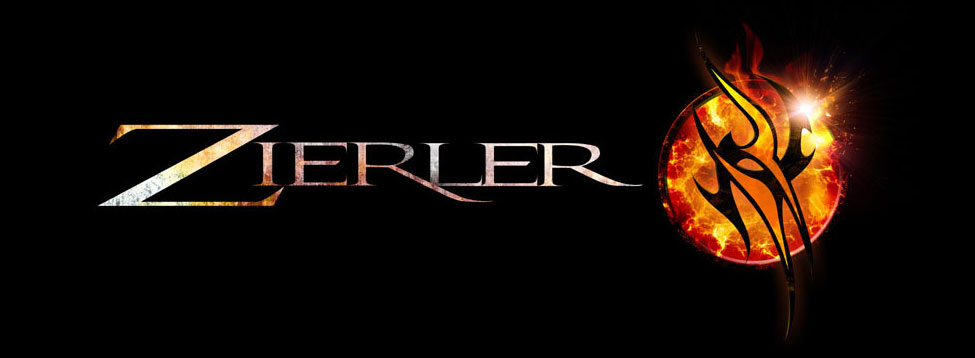 Zierler carrying out his musical visions. Creating a Transatlantic progressive metal super group featuring Finn Zierler - keyboards (Beyond Twilight), Bobby Jarzombek - drums  (Rob Halford, Fates Warning, Arch/Matheos, Sebastian Bach, Iced Earth), Per Nilsson - guitars and bass (Scar Symmetry, Kaipa), Kelly Sundown Carpenter - vocals (Beyond Twilight, Epysode, Outworld) and Truls Haugen vocals and bass live (Insense, Circus Maximus). The formation was  announced on 26th. November 2012. Zierler said, "I've had the idea in mind for some time now. All the guys are amongst my personal favourites and have been it for years. As with any “supergroup”, bringing together the best talent doesn't mean things will work out - however in this case it did. It's an absolute pleasure to work with each one of these great musicians - on every level.” Zierler started the songwriting process in 2009.  The writings took place in New York and in Zierler’s Dungeon and were done in 2010. Since then then recordings and productions have been taking place in different studios all over the world co-producing with Per Nilsson along the way. “ I needed to break from certain patterns and frames . Beyond Twilight was growing into a monster and the public media circus, that just isn’t me. My music has always been sort of a rebellion against the commercial machine.  My soul burns for the underground, I like to stay in the shadows where I belong. We’ve all worked hard to get things right. Everybody involved are perfectionists and they all contribute in their own way to make this album what it is. Zierler describes the music- “It’s a journey through my musical moods, brutal, nightmarishly technical, crushingly dark and very progressive. The performances on this album are simply inhuman, just a smashing and fantastic job by everyone involved.” A MUST HAVE for any prog listener, musician or music enthusiast.For press inquiries/interview requests:Mega Media Entertainment Group
Att: Angela Villanueva
angela.villanueva [at] mail.comFor general inquiries please email:
office [at] zierler.net